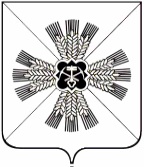 КЕМЕРОВСКАЯ ОБЛАСТЬАДМИНИСТРАЦИЯ ПРОМЫШЛЕННОВСКОГО МУНИЦИПАЛЬНОГО РАЙОНАПОСТАНОВЛЕНИЕот «12» июля 2016г. № 623-Ппгт. ПромышленнаяО продаже муниципального имущества посредством публичного предложенияВ соответствии с Федеральным  законом  от 21.12.2001                    № 178-ФЗ «О приватизации государственного и муниципального имущества», руководствуясь Постановлением Правительства Российской Федерации от 22.07.2002 № 549 «Об утверждении Положений об организации продажи государственного или муниципального имущества посредством публичного предложения и без объявления цены»:  1. Приватизировать муниципальное имущество посредством публичного предложения, в связи с несостоявшимся аукционом по продаже имущества 27 июня 2016 года:-Лот № 1: транспортное средство марки ГАЗ 3307, год выпуска ТС 1992. -Лот № 2: транспортное средство (самоходная машина) трактор гусеничный ДТ-75МЛ, год выпуска ТС 1990.- Лот № 3: транспортное средство  марки М412ИЭ028, год выпуска 1995.2.  Определить в качестве Организатора продажи посредством публичного предложения Комитет по управлению муниципальным имуществом администрации Промышленновского муниципального района. 3. Комитету по управлению муниципальным имуществом администрации Промышленновского муниципального района              (Н.В. Удовиченко) разместить на официальном сайте www.torgi.gov.ru, информационное сообщение о продаже муниципального имущества посредством публичного предложения, заявку и проект договора купли-продажи имущества.4.    Контроль за исполнением настоящего постановления возложить на заместителя главы Промышленновского муниципального района         О.А. Игину.5. Постановление вступает в силу со дня подписания.                                    ГлаваПромышленновского муниципального района                            Д.П. ИльинИсп. Н.Е. МамлееваТел. 7-47-97